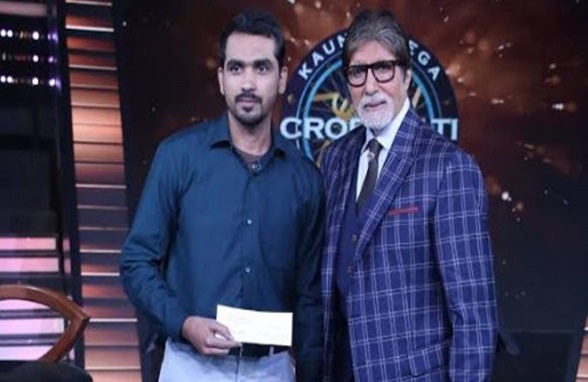 FAIZ MOHAMMADABOUT ME                                                                                                         CONTACTAn organized professional with proven teaching, guidance, and                      Mobile- 7987056609counselling skills. Posses a strong track record in teaching effectively.       faizkhan308@gmail.com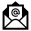 Ability to be a team player resolve problems and conflicts professionally     Faiz Manzil Balaganj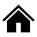 skilled at teaching in a simple and entertaining manner.                                       Hoshangabad  (MP)                                                                                                                                          Pin– 461001.EDUCATIONAL QUALIFICATIONBE (Electronics & Communication) in 2010 with 71 % (RGPV Bhopal).Diploma in Mass Communication in 2019 (ALI GARH University).BEd from BU Bhopal , result awaited.(3rd Sem 94 %)Higher Secondary in 2005 with 79.50%(MP Board Bhopal)Higher School in 2003 with 79.60%(MP Board Bhopal)TEACHING EXPERIENCE 7 years of experience in SSC, MPPSC and other competitive examinations as a teacher of Geography, MPGS and Science.Guided thousands of students in prestigious institutes like Mahendra’s and Mentors Academy in various cities like Bhopal  and New Delhi.ACHIEVEMENTS Winner of KAUN BANEGA CROREPATI Season 10. (12.5 lakhs)Impressed Mr. Amitabh Bachchan with my unique teaching style.Cleared UPSC civil services Mains examination in 2015.Qualified GATE examination in 2014.Have received 7 million+ views for my Shayri on YOUTUBE, title as KHUSH NASEEB HOO JO IS MULK KA MUSALMAN HOO.Won prize at national and state level in paper presentation on various technical and nontechnical topics.Honored by Maulana Azad Foundation Society at Dewas(MP) in 2018 for my excellent work in education.Honored at various programs as a poet and writer at national level.Selected as youth icon for state assembly elections at Hoshangabad in 2018.Have given seminars on how to crack various competition examinations in many cities.A motivational speaker in many programs.Organizer of Ashfaque Ullah Khan memorial program on 19 December of every year.Worked as a Nizamatgar (anchor) in many poetry programs in different cities.HOBBIESTeaching, Poetry, Anchoring, Singing, Acting, Reading, Horse Riding.PERSONAL INFORMATIONName                - Faiz Mohammad KhanFather’s name - Mr.Sageer Mohammad KhanDate of birth    - 30 August 1988                                                                         I solemnly declare that all the above information furnished in this document is correct and accurate. I take full responsibility for the correctness of the said information.  DATE-25 August 2022                                                                                               (FAIZ MOHAMMAD) PLACE – Hoshangabad (MP).